Pielikums
Ministru kabineta
2009. gada 20. oktobra
noteikumiem Nr. 1194(pielikums grozīts ar MK 13.04.2021 noteikumiem Nr.233)Dzīvesvietas deklarācija(aizpilda, iesniedzot deklarāciju dzīvesvietas deklarēšanas iestādē)1. Deklarējamā dzīvesvietas adrese2. Dzīvesvietas deklarēšanas tiesiskais pamats (vajadzīgo atzīmēt ar √)3. Papildu adrese Latvijā (norāda, ja neaizpilda aili "Papildu adrese ārvalstī")4. Papildu adrese ārvalstī (norāda, ja neaizpilda aili "Papildu adrese Latvijā")Apliecinu, ka deklarācijā sniegtās ziņas ir pilnīgas un patiesas un es dzīvoju deklarētajā dzīvesvietā.Esmu informēts(-a), ka par nepatiesu ziņu sniegšanu ir paredzēta administratīvā atbildība.Deklarācija iesniegta uz _________ lapām.Deklarēšanas iestādes piezīmes par pārstāvībuDeklarāciju pieņēmaDatumsIestādes nosaukumsPersonas kods       -    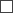 Ziņas par deklarējamās personas papildu adresi ārvalstī latīņalfabētiskajā transliterācijāPersonas parakstsPilnvarotās personas vai likumiskā pārstāvja vārds (vārdi), uzvārdsPersonas kods       -    DatumsAmatpersonas paraksts un tā atšifrējums